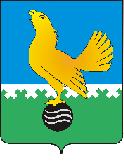 Ханты-Мансийский автономный округ-Юграмуниципальное образованиегородской округ город Пыть-ЯхГЛАВА ГОРОДАП О С Т А Н О В Л Е Н И Е От 23.01.2020									№ 02-пгО внесении изменений в постановление главы города от 28.12.2017 № 60-пг«Об утверждении регламента сопровождения инвестиционных проектов в муниципальном образованиигородской округ город Пыть-Ях»В целях приведения в соответствие с действующим законодательством, внести в постановление главы города от 28.12.2017 № 60-пг «Об утверждении регламента сопровождения инвестиционных проектов в муниципальном образовании городской округ город Пыть-Ях» следующие изменения:1. В приложении к постановлению:1.1. В пункте 5.3 слова: - «и уполномоченной организацией» - исключить; - цифру «10» заменить цифрой «30».1.2. Пункт 5.7 дополнить словами следующего содержания «по форме, утвержденной уполномоченной организацией».2. Отделу по информационным ресурсам (А. А. Мерзляков) разместить постановление на официальном сайте администрации города в сети Интернет.3. Отделу по наградам, связям с общественными организациями и СМИ управления делами (О.В. Кулиш) опубликовать постановление в печатном средстве массовой информации «Официальный вестник».4. Настоящее постановление вступает в силу после его официального опубликования.5. Контроль за выполнением постановления возложить заместителя главы города – председателя комитета по финансам.И.о.главы города Пыть – Яха 	А.Ф.Золотухин